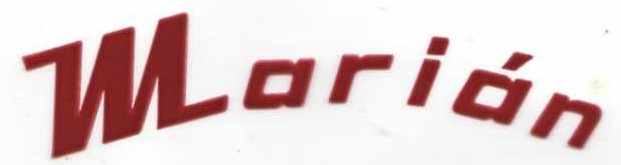 PRIMERO Y SEGUNDO, DE REGALO, PAN Y POSTRE (hasta fin de existencias)8.00€MENÚ VEGANO24 de abril de 2024*PAELLA*GARBANZOS AL CURRY ROJO*PURÉ*MACARRONES CON SETAS*JUDÍAS VERDES*PISTO CON ARROZ BLANCO